Berkmar Football UpdatesInstant Text Messages For ParentsTo receive instant PARENT text messages about Berkmar Football:Text To This Number:  81010In The Text Box:  @berkmarfSend Text MessageRespond To Text Message With Your NameCongratulations, you will now start receiving text messages about Berkmar Football.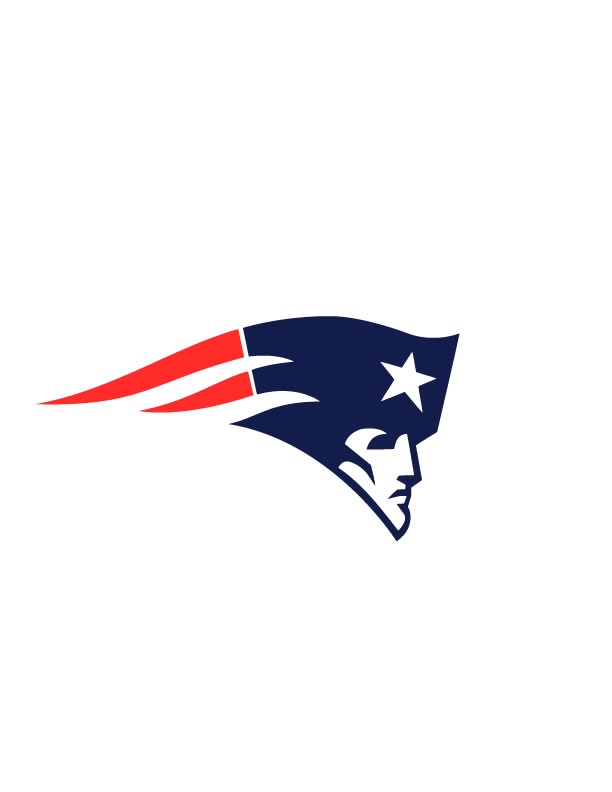 